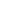 1.Course Identity1.Course Identity1.Course Identity1.Course IdentityCourse Name/BlockRemuneration and Performance ManagementRemuneration and Performance ManagementRemuneration and Performance ManagementFaculty Business and EconomicsStudy ProgramManagementCodeSEM952Credits3GroupStudy Program and Outside University EnrollmentElective Semester(s) in which the course is taught6AvailabilityLimited to Study Program Learning MethodOnline LearningMediaBlendedCategoryConcentration-Specific Course (MKPP)PrerequisitesHuman Resource Management2. Course Description3.Graduate Learning Outcomes (CPL)3.Graduate Learning Outcomes (CPL)3.Graduate Learning Outcomes (CPL)3.Graduate Learning Outcomes (CPL)CPL CodeCPLCPMK CodeCPMK S1Being devoted to God Almighty and having a good moral characterM1Being able to understand theories, objectives, benefits, and processes in performance management and factors that affect performance.S3Internalizing values, norms, and ethics that prioritize integrity, honesty, responsibility, and trust in carrying out the professionM2Being able to understand and identify managerial problems related to performance management and being able to make appropriate managerial decisions in various types of organizations at the operational level, based on data and information analysis on organizational functionsS9Being able to independently apply the knowledge gained to support the activities in life in general and in the profession by upholding Islamic values ​​to achieve rahmatan lil'alamin (mercy to all creations)M3Being able to understand and implement the remuneration concepts and processes within an organization by complying with Islamic values within the scope of organizational management.PP2Mastering the rules, principles, and techniques of cross-functional, cross-organizational level, and cross-cultural communications to be able to communicate effectively across functions and across organizational levelsKU3Having the ability to identify managerial problems and organizational functions at the operational level, and take appropriate measures according to the developed alternatives, by implementing local wisdom-rooted entrepreneurial principlesKU4Being able to make the right managerial decisions in various types of organizations at the operational level, according to data and information analysis on organizational functionsKU5Studying the implications of the development or implementation of science, technology, or arts according to their expertise based on rules, procedures, and scientific codes of ethics to produce solutions, ideas, design, or criticisms as well as to write a scientific description based on the study results in the form of a thesis or final project reportKK1Being able to recognize and observe various management problems through modeling and empirical studies using scientific methods based on management science in various types of organizationsKK3Being able to recognize opportunity quickly and be brave to take risks responsibly to offer optimum benefitsKK4Having the ability to think "out of the box" in implementing the value ​​of perfection in accordance with the Islamic treatises by approaching and reasoning to solve problems based on management scienceKK5Having the ability to think visionary and to be open, communicative, creative, responsive to change and responsive to advances in science and technology within the scope of management science4.Learning Materials and Main References4.Learning Materials and Main ReferencesLearning MaterialsConcepts, objectives, and benefits of performance managementPerformance management and organizational goalsDesign and implementation of effective performance managementPerformance management and business strategiesAspects of performance managementPerformance management as an outcome and behaviorPerformance management analytics and deviationPersonal development plans and performance managementTeam-based performance managementEvaluation of performance managementPerformance management and rewardsImplementation of effective performance managementKey factors to achieving effective performance management How to be a high-quality performance management leaderMain ReferenceAguinis, Herman. 2019. Performance Management for Dummies, John Wiley & Sons, Inc., Hoboken, New Jersey, USAAdditional ReferenceArmstrong, Michael. 2009. Armstrong’s Handbook of Performance Management: An evidence-based guide to delivering high performance. 4th Ed. Kogan Page Limited. UK and USA.Date: 10 February 2021Date: 04 February 2021Date: 01 February 2021Validated by DeanExamined by Head of Study ProgramPrepared by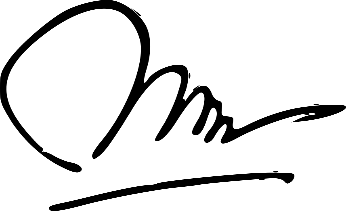 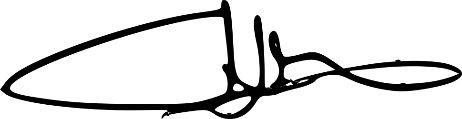 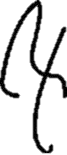 Jaka Sriyana, Prof., SE., M.Si., Ph.DAnjar Priyono, SE., M.Si., Ph.DSuhartini, Dra., M.Si